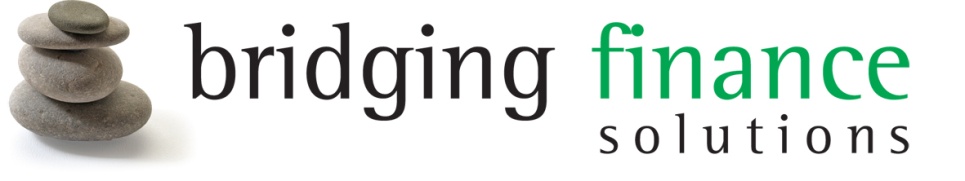 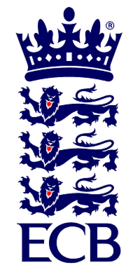 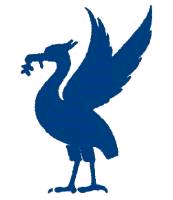 			Residential Investment Property Short Term Financesponsors ofTHE LIVERPOOL & DISTRICT CRICKET COMPETITIONThe ECB Premier League in Lancashirewww.lpoolcomp.co.ukPresent:Eric Hadfield (President)	John Williams (Chair)	John Rotheram (Cricket Chair)	Chris Weston (Hon Sec) 	Alan Bristow (Acting Hon Treas and Chair C&G) 	Rob Durand (1st / 2nd XI Fixtures Secretary)6.02 pm			Residential Investment Property Short Term Financesponsors ofTHE LIVERPOOL & DISTRICT CRICKET COMPETITIONThe ECB Premier League in Lancashirewww.lpoolcomp.co.ukThe next meeting will be held at Bootle CC on Thursday 13th Dec 2012 at 6.00pm.DRAFT Agenda to include1	Apologies2.1	Minutes of Previous Meeting & Action Point Items2.2	Matters arising 2.3         Acting Hon Treas4	Publicity & Sponsorship Chair’s Report 5.2	Website matterslpoolcomp:play-cricket6      Cricket Chair’s Report  7      Club & Ground Chair’s Report8      Hon Secretary’s Report 9      Fixt Sec's Report      10     Registration Sec's Report 11     LCB / ECB Issues 12     A.O.B. 13.    Date of Next MeetingsAgenda itemRecorded Minutes1Apologies        All officials were present.2.1Minutes of Previous Meeting & Action Point ItemsJW signed the minutes of the previous meeting as a true and accurate record of that meeting.2.2 Matters arisingMatters arising were taken en passant as usual2.3         Resignation of Hon TreasFormal Report by Chair of resignation of Hon Treas /  Formal Report of Legal Advice from TK/RMcCJW ran through formally and for the record the time line of events. CW made clear that there was a full audit trail of all the communications extant.Formal Appointment of Messrs Chaytor Steele as BFS L&DCC auditors 2012The firm of auditors, Messrs Chaytor-Steele of Ormskirk, was formally and unanimously appointed by M/C as the BFS L&DCC auditors for 2012. They were also asked to review our financial position 2011/2012. Jt. AB Formal Appointment as Acting Hon TreasAlan Bristow was formally and unanimously appointed by M/C as the BFS L&DCC Acting Honorary Treasurer for the remainder of 2012.3.1          Hon Treasurer’s Report AB Situation Report1. Figures of Account were given2. All documents had been taken to Chaytor-Steele by AB. 3. AB had spent some time trying to understand the new system and he thought that he now understood how the system works. He felt that he could now produce the club statements.An up to date profit loss account and two exemplar club invoices were produced.4. An invoice from Burscough CC was referred to. It was said to be unpaid and related to an LCB rep game there. CW was sure this invoice had been referred to in one of the Sept M/C meetings. JW would sort this.Report on meeting with Messrs Chaytor Steele 02 11 2012This meeting had been very successful.Messrs Chaytor-Steele had been very helpful and approachable. TCS and Computers 2013It was suggested that, in the absence of MB, Rob D should take over all the matters relating to club computers/TCS. Rob D was willing for this to happen and M/C unanimously agreed that this should take place. Rob D would liaise with Neil G over training.Thanks.JW repeated the thanks of M/C to AB; 3.1.1 represented a massive amount of vital work in a short space of time.4Publicity & Sponsorship Chair’s ReportAnnual DinnerThis had been an excellent Annual Dinner. JR was thanked again; the evening had been put together really well and had been slick and professional.The speaker Angus Fraser had been excellent and well received. 5.2Websitematterslpoolcomp:JW Gud Design Report 30 11 2012JW had had a very productive meeting with Mike Brassey earlier in the week. The meeting had been very informative.  play-cricketReport from ECBThere was no more information from ECB on the new play-cricket platformECB had reported that the sponsor for the National 45/45 "The Kingfisher Cup" would no longer be Kingfisher.6Cricket Chair’s ReportCr Co Minutes 25 09 2012There had been no minutes from this meeting. JR would chase.Cr Co 04 12 2012?This was not needed and was cancelled.Meeting with Prospective new Associate Member Clubs Bootle 16 10 2012This had gone well; the results i.e. proposals to the SGMs on the 20th November at SP CC were on the website. All 4 clubs had replied formally confirming their applications. 3rd XI Review Group Meeting 29 10 2012 ReportThe report from these two meetings was in the proposals to the SGMs on the 20th November. The proposals were posted within the 21 day horizon.Contacts with StHTAB and JR would set up a meeting with Les S once CW had written next week identifying AB/JR as the M/C link people.Spring View Visit 06 11 2012This had been a successful meeting.Cup 2013 Entries - t20 + LCB KOCW was collating t20 entries. We had had 6 entrants in the LCB KO 2013 for various nefarious reasons (or 7 if Spring View was to be counted.)PDP 2012JW reported that, to date, we had 31 out of a possible 32 of the places filled. 2 clubs had taken up 3 places. The 32nd place would be filled with another player from Rainford if needs be. The programme started on Jan 13th, it was all going fine and was under control. PE would be writing this up at some stage for a piece on the website.IoM mini tours progressThe IoM Cricket Board was perfectly happy to "throw a few quid in to help".The IoM National Team was to come over here "early in the season" so as to practice on grass before their ICC games in July/August. The top two countries from these preliminary rounds were entered in the World Cup in 2020 in Sussex. IoM wanted 3 Sundays or 3 midweek games in May/June. Their man Gareth Dawson thought that they were at about our Division 1 standard and so we intended to pick 3 representative sides from Division 1 and 2 for 40/50 over games. One in the east of the Comp, one in the west (Wirral/Wales) and one "up the coast" (Southport etc) was JW's thinking at the moment. Umpires Cards 2013EH had offered a modified umpire's card for 2013. EH's suggested card was unanimously agreed as that to go forward to 20137Club & Ground Chair’s ReportABAB had stepped up to the Hon Treas' plate at very short notice and M/C was very grateful to him for that,  understandably he had had little time to devote to C&G matters.Forged Hoax/Fraud Letter to FWHAB had nipped this in the bud having written to FWH informing them that this was a hoax or a malicious email. There had been no subsequent reaction from FWH. The hoax had been elaborate, various possible perpetrators were suggested.EH updates to spreadsheetsEH had worked on the C&G spreadsheets in the light of the proposals accepted by M/C at the 27 09 2012 M/C meeting and circulated them.M/C was very grateful that these mathematical works of art were being kept right up to date by their creator. They would continue to serve us well.It was unanimously agreed that this meeting was not the time to be going through the modifications in detail. We had agreed to make clear proposals to AGM 2013 and 2014 and would stick to that which had been agreed in September.C&G Reports on websiteEH would bring these up to date on the website,C&G Inspections 2013These would follow the pattern established in 2012.PQS 2013We had agreed that Spring View should also receive PQS in 2013. This would be the very last club to be visited and would end the programme.8Hon Secretary’s ReportSGMs 30 11 2012 calling thereofThe two SGMs on 20/11/2012 had been called without difficulty. SGM Accession ClubsAll four clubs had indicated formally to CW that they wished their candidature to go forward. SGM 3rd XI EoSThere had been no feedback positive or negative to the proposals in the 3rd XI EoS SGM.AGM Nominations for M/C postsThese were discussedAGM 2013 proposals from Liverpool CC.There were two. (Scrap the Round Robin, don't use Bank Holidays) They were seconded by Skelmersdale CC. CW needed these in their hard copy form from EH who had been given them at the second 3rd XI consultation meeting at Alder CC. EH said he would see that CW received them..9Fixt Sec's ReportSeason 2013planning progressLeagueRob D reported that these were being typed out. EH had run the block system and produced drafts that had been "tweaked" in the light of clubs constraints as far as was possible at this date in the calendar. There were no details of Glamorgan CCC as yet from Colwyn Bay or of Lancashire CCC from Liverpool. This was normal, first class fixtures were released at the end of the month.Rob D would circulate the drafts to M/CThere could be no 3rd XI fixtures until after the two SGMs.EH added that the fixtures had quite deliberately not been released in Nov this year as it had not been entirely successful when we did this last year. The changes made to the draft fixtures last year following the release of the first class fixtures had been ruthlessly attacked by PL - although he perfectly well understood the reasons for them.CupThese could not be written until after the various meetings i.e. following both SGMs and the AGM.10     Registration Sec's ReportHandover progressThis was complete in terms of material; it remained only for this to be given to Neil G.11     LCB / ECB IssuesLCB/ECBThere were no reports12     A.O.B.Ted WilliamsCW had received an email from Ted Williams attempting to re open the average points episode that M/C had been closed by JE with Stuart Lomas some weeks ago.The matter was discussed yet again.13Date of Next MeetingsSGMs x2 Accession + 3rd XI EoS  Tues 20th Nov Oct SP CC 7.30 pmM/C Thur 13th Dec 2012 Bootle 6.00 pm.